The Global Syndicate’s Prime TargetIf you have been listening to this program, or if you have read any of my last 5 books, you know that the Global Syndicate has been winning the war.  Oh, patriots have won a few battles, but the war is bigger than that.  Those of you who felt good about the 2016 election because we the people were able to save the Republic from certain Clintonian doom, you may not feel that way when I tell you the truth.The Global Syndicate had worked for 30 years on many levels for that day.  The assassination of Gaddafi in 2011.  The murder of Chris Stevens in 2012 and the assassinations of Justice Antonin Scalia and Seth Rich in 2016 were just the more well know actions.  There were more than one bankers, doctors, reporters, and attorneys also killed to keep their plans from being known.  When they lost in 2016, they never accepted it.  They used everything in their playbook to beat President Trump.  They printed tens of millions of counterfeit ballots, all pre-voted, and staged them for their operation.  When they discovered late in the evening on November 3rd that he had nearly 80 million votes they distributed those ballots in 30 States to win Governors, Secretaries of State, Attorneys General, and most especially the US Presidency.  When they won, they set about making policy.  Which policies?  The stack of policies that have been written by Marxist think tanks for the 2016 election and even more.When Virtual Joe sat down and began signing, he didn’t even know what they were for.  There was no debate.  There was no law.  The other branches of government were surgically removed from power so they could smash the Republic.  The full force and effectiveness of the Syndicate’s business model, used for decades against their enemies in other countries, was brought to bear against America.  The Global Media Empire, now including the tech giants and their monopolies, crushed any and all opposition.  Dozens of true sources were purged from existence.  Even President Trump was illegally censored from speaking to or listening to the people.  They believed that if they could make people disappear online, that they would cease to exist in reality.Now that the Republic was destroyed and its throat cut from ear to ear so that it could not speak to the people, the way was made clear to take out the other prime target.  Israel.Israel’s new government is facing a crisis of legitimacy as a prime minister whose party won only 6% of the vote is set to take the reins of government, while the party that won the most votes is being pushed out of office and into opposition.  Once again, the Syndicate’s business model was put into play.  Winning is everything, and then you get to make policy, and no one can stop you.The crisis is exacerbated by the fact that incoming Prime Minister Naftali Bennett of the Yamina party betrayed most of his promises to his voters, including a pledge not to govern with Yair Lapid of the Yesh Atid party, or with Arab parties.  He lied to everyone with a golden voice.  The Global Media Empire made sure his lies were played on every channel to all people in Israel.  Just like the 2020 Selection in the U.S. They also did a much better job in censoring the voices of truth,  because almost no one heard the claim that the Israeli election was “stolen,” as the country  has in-person, hand-counted voting.  Everyone knows that the result was manipulated unfairly, but no one is allowed to say a word publicly.Moreover, incumbent Prime Minister Netanyahu has been under investigation for years, and faces trial on rather flimsy charges. And Israelis are perplexed that Bennett, a politician with a small constituency, could have emerged the winner.There is even the presence of an Israeli parallel to the Republican Party’s “Never Trump” faction — political rivals on the right, such as Bennet, Gideon Sa’ar, and Avigdor Lieberman, who have broken with Netanyahu, ostensibly on principle.On Sunday, Netanyahu condemned the incoming government, which has yet to be confirmed by Israel’s parliament, the Knesset. He called it “a scam against the public. The biggest election scam, maybe, in history,” the Times of Israel noted.Netanyahu argued that the new government would not be able to withstand pressure from Virtual Joe to accept the Iran nuclear deal, and that it would be weak against Palestinian terror, given its reliance on an Islamist party.Authorities are concerned that public outrage could turn violent. There have been demonstrations outside the homes of Yamina members of the Knesset, some of whom have suffered personal threats. Netanyahu has condemned incitement against his rivals, but claimed that he and his Likud Party have suffered worse.There is also concern about a Jerusalem Day parade that was postponed last month because of the war with Hamas, and which could attract far-right participants.Polls suggest that the Israeli public prefers the Bennet-Lapid government to a fifth round of elections this fall. But if the Bennett government takes office, it would probably be unstable, as Bennett has lost even the support of his own voters.Special Forces Hard at Work In IranJust when you think Virtual Joe and his gang of criminals own it all and have removed all the patriots, you see smoke on the water.  A large fire broke out Saturday night at a steel factory in the southeast city of Zarand in Iran. It's the latest in a mysterious string of blasts and 'accidental' blazes at sensitive sites to beset the Islamic Republic, raising questions of possible Israel sabotage akin to what happened a year ago in the summer of 2020.  These events have been enormous, unexplained, and targeted to military infrastructure.  Each of these astonishingly successful attacks are typical of Special Forces.  It is obvious someone inside our government is physically fighting against Virtual Joe and his plan to destroy America."The governor of Zarand told the Iranian Fars News Agency that no injuries were caused in the incident and that the incident was under control," The Jerusalem Post reports. "The incident was reportedly caused by the sudden overflow of molten material in the blast furnace, with the governor stressing that no explosion occurred." But some early videos show otherwise. Social media videos showed a sizable blaze which appear to have triggered a significant explosion, however, resulting in debris and what looks like molten steel flying into the air. Even if Iran suspects that Israel is behind some of these latest incidents over the past month, Tehran officials are likely reluctant to go public with accusations given negotiators are reportedly on the cusp of a nuclear deal in Vienna, and as the country is gearing up to vote for a new president this month. Israel has vowed to thwart a deal by any means possible, with embattled PM Netanyahu lately openly verbalizing he's willing to consider any level of action even if it causes "friction" with the United States.And there are further reports of other fires afflicting oil facilities throughout the country, as US-funded VOA News details: "Several oil facility fires have occurred in Iran's southwestern Ahvaz region during the past 48 hours, Arab media reported Saturday. The reports came on the heels of a massive oil refinery fire this week in the capital, Tehran."One Middle East news source reviews the recent string of fires and explosions hitting key Iranian assets as follows:Three days earlier, a major fire tore through the Tehran Oil Refining Company in the outskirts of the Iranian capital. Another explosion followed by a fire sank Iran’s largest naval vessel in the Sea of Oman, near it shores, on June 2.On May 23, nine people were injured in another blast at a plant producing explosive materials in central Iran...three days later, a pipeline explosion at a petrochemical complex near Iran's Gulf coast left one dead.And there are others which barely made it into international headlines over the past two weeks, as Jerusalem Post notes: "At least one fire has been associated with an Iranian military site, with The Guardian reporting that a blast hit the Iran Aircraft Manufacturing Industrial Company (HESA), which produces a variety of aircraft, including drones, for Iranian and pro-Iranian forces in Iran's Isfahan Province."There's a growing consensus that at least some among the spate of fires are the result of Israeli covert attacks, whether through on the ground sabotage or cyberattacks: "London-based Iran analyst Ali Nourizadeh told VOA that he thought the latest fires in Ahvaz probably weren't acts of sabotage, because there are oil field fires in Ahvaz every summer. The sinking of the Kharg and the Tehran refinery fire, he argued, probably were sabotage, despite Iranian government denials."I maintain that this could not have been as successful or possible without US intelligence assets.  The fact they it is aimed at US enemies, instead of President Trump, means patriots are still working inside our military to preserve our Republic.Globalist WarBack in April I noted an odd trend which many of us in the liberty media have become aware of over the years – Almost every major man-made catastrophe in the US and in many other parts of the world in the past couple decades has been preceded by a government or globalist “exercise”. These exercises and war games tend to mimic the exact disaster that would eventually strike the public only days or weeks later. Sometimes the mock disaster exercises and the real events happen at the same time.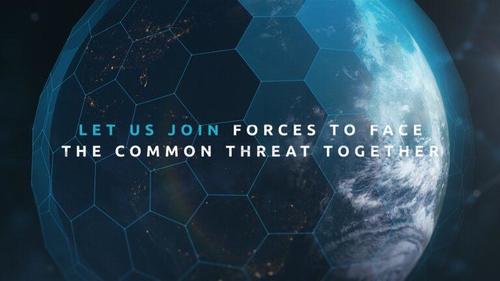 The covid pandemic was no exception. You will recall the bizarre “coincidence” of the World Economic Forum’s Event 201 exercise, a war game co-funded by Bill Gates and Johns Hopkins and launched in October of 2019. Event 201 simulated a global novel coronavirus pandemic (supposedly spread from bats to people) that “required” a global lockdown response.  The real thing was already under way and followed the little index-card scenarios like a game of Risk.  Almost every aspect of the Covid event has played out exactly as was practiced during the WEF war game.We spoke about the coordinated suppression campaign by Big Tech platforms from YouTube to Facebook and Twitter all weekend in Dallas with General Mike Flynn, Sydney Powell, and half a dozen of my colleagues at the Patriot Voice Event. This campaign has sought to undermine or destroy any facts, data and opinions which run contrary to the Global Syndicate’s  narrative on the Made-4-TV virus, even if the official narrative on covid ends up being completely wrong. The strategy was described in detail during Event 201 and it was executed with extreme efficiency among supposedly disconnected companies and governments around the world. It’s almost as if they KNEW a panicdemic was about to happen, and they were already staged to control the public reaction well in advance.And let’s be clear because I do not want to seem ambiguous; the World Economic Forum and their globalist partners have been the prime beneficiaries during the pandemic.   The number of billionaires went up by 30% in the last year.  As WEF head Klaus Schwab has excitedly noted over and over again, the panicdemic is a perfect “opportunity” for the Syndicate to fast track what they call the “Great Reset” agenda – A plan to completely dismantle the current political and economic framework of the world and rebuild it into a highly centralized socialist civilization in which they are in complete control and personal freedom is a faded memory.This is why recent revelations of Covid’s probable lab origins are exactly what I said in January of 2020 and again in April. I got banned on Linkedin, Twitter, Facebook, and YouTube for saying it, but tens of thousands of you still got my message on other platforms.  The Syndicate tried everything to keep the truth from you, but it was not enough to stop me or my friends.   I ran a simple binary logic discussion on the origin and implementation of the Made-4-TV virus.  I assumed the bioweapon was developed under direction by the Faucists. They had it ready in the summer of 2019.  It was released from the lab either on purpose or accidentally.  If it was accidental, why did it occur during the Chinese New Year, when most Chinese contractors were home for the month celebrating?  Why did the CCP lock down the Hubei Province from the rest of China, while allowing the infected workers to return to their jobs in Seattle, Piza Italy, New York, and LA, knowing they would spread the disease like bioweapons?  If it was released on purpose, the the entire plan fits the 2005 public statement by General Chi that Chinese labs were working on a viral weapon that could kill 300 million Americans, and that he was perfectly happy with losing 300 million Chinese to accomplish it.The Faucists (a close associate of Bill Gates and Bill Gates SR.) directly funded studies at the Wuhan Lab through the NIAID since 2015, and specifically funded the study of the infectious transfer of coronaviruses from bats to other mammals including humans. And yes, the NIAID was in fact involved in “gain of function” experiments using SARS and coronavirus variants at this time, despite Anthony Fauci claiming otherwise. The National Institute Of Health’s own website confirms this.All of these facts support the argument that the Made-4-TV virus is a lab created bioweapon, and it was released deliberately in close alliance with the Chinese government. Fauci even somehow “predicted” in 2017 that Donald Trump would face a “surprise infectious disease outbreak” during his presidency, stating that “We will definitely get surprised in the next few years…”The scheme has certainly worked to an extent. In large portions of Europe, Asia and Australia the WEF is getting what it always wanted.That said, some things did not go as planned. For example, Event 201 predicted an initial 65 million people dead within the first year of the pandemic; this did not happen, and it was not because governments saved any lives. In fact, government lockdowns and restrictions did nothing to stave off the spread of covid and independent studies have proven mask mandates to be completely ineffective in stopping the virus. The reason for the comparatively small body count is the fact that the death rate settled down to only 0.26% among otherwise healthy people. The only place where covid is a true threat is in nursing homes among elderly people with preexisting conditions.  That is exactly what the human immune system is designed to do.  The virus uses humans to replicate.  Each generation is less and less virulent.Because of the miscalculations of the elites, the reset agenda appears to be failing in some parts of the world. People are rebelling against the lockdowns as well as the experimental vaccines has grown exponentially to the point that dozens of states are now passing laws which prohibit enforcement of the Syndicate’s restrictions and “medical passports”.The alternative media has also proven resilient against censorship and information suppression, and we have been proven to be right time and time again. We were the first people to warn that the death rate of covid was being exaggerated (the WHO and other establishment institutions predicted a death rate of at least 3%, FAR above the reality). I was among the first people to warn that the lockdowns and mask rules did nothing to stop the spread (states that removed restrictions ended up with FALLING infections and deaths). And, we were the first people to warn that the virus was behaving more like a bioweapon, and that its origin was more likely the Level 4 lab in Wuhan, China, right down the street from the animal market that the Chinese government originally claimed was the source of the outbreak.I was also among the first people to warn that the pandemic would be used as a rationale for the enforcement of vaccine passports, which would create a two tier society designed to force people who do not want to take the mRNA vaccines into compliance. We have been proven right once again as the state of Oregon has become the first in the US to demand proof of vaccination (a passport) before residents are able to enter any businesses or establishments.We have consistently been called “conspiracy theorists” throughout this event by government bureaucrats and the media. But, we were right about almost everything, and the mainstream media has been wrong about almost everything. Either that, or they have been knowingly lying about almost everything.This dynamic is important to understand because I believe the situation is far from over and that more crisis events are about to be engineered (or they will magically happen by coincidence).My biggest concern right now is the upcoming ‘Cyberpolygon’ exercise being headed by the World Economic Forum this July. The war game is meant to “simulate” a cyberattack on vital infrastructure that would lead to a shutdown of the global supply chain, or at least the supply chains within certain nations. As I warned in April, the timing of Cyberpolygon is suspicious. As the covid lockdown agenda is breaking down in the US and the vaccine passports are not winning favor among a large percentage of Americans, the globalists will need another crisis even if they hope to achieve their goals for their Great Reset.Only weeks after I published my initial concerns about Cyberpolygon, a massive cyberattack was reported which struck the 5,500 mile Colonial Pipeline. The pipeline supplies gasoline to most of the eastern seaboard and after a week of being shut down numerous states were reporting gas shortages. The story has since quietly faded from mainstream news cycles.In the past few days, yet another major cyberattack has been reported against JBS, a meat company that supplies around 23% of all US beef and pork. Production at JBS has shut down, and now there is the possibility of meat shortages across the country if the problems are not solved soon.Again, is it just coincidence that these large scale cyberattacks are happening with greater frequency in the lead-up to a WEF’s Cyberpolygon simulation? Or, is Cyberpolygon another Event 201? Is it a beta test for a disaster that is planned for the near future? The WEF is openly comparing future cyber attacks to virus outbreaks.  We have had our gas pipeline attacked and our national beef supply chain attacked.  Recall that Virtual Joe wants to stop us from driving on gasoline, and to stop eating steaks.The supply chain issue has come to the forefront in the wake of the pandemic as retailers have had to deal with intermittent shortages, and manufacturers are facing a lack of components. Not only that, but inflationary troubles are also weighing on supplies. That said, a cyberattack is another animal entirely; whether or not the event is real or staged, the supply chain is fragile because of global interdependency. In the US, there are many necessities that rely on foreign manufacturers or the “just in time” freight system. Preparedness and long term storage are not a part of the vocabulary of the common US business.I don’t really know if the supply chain could be shut down completely using a cyberattack, but in combination with inflation and draconian pandemic restrictions, it is possible to disrupt the flow of goods for weeks at a time. It is also impossible to predict how many people are prepared for such a calamity. My hope is that more than 30% of Americans have at least begun the path to prepping, but undoubtedly a majority of the country has not. All it would take is a couple weeks of shortages or a grid down scenario and most people would be facing starvation, among other things.If Event 201 is any indication, we must watch carefully for another major cyberattack affecting the supply chain within two months of the WEF’s Cyberpolygon exercise in July.  This time we will be ready.  Won’t we?The Treason ChroniclesThe instant the Global Syndicate succeeded in Selecting Virtual Joe and his gang of criminals in opposition to 75 million Americans who voted for President Donald Trump, America began being torn apart by more allegations of treason, more than at any time since the Civil War. Historian Henry Adams observed a century ago that politics “has always been the systematic organization of hatreds.” And few things spur hatred more effectively than tarring all political opponents as traitors.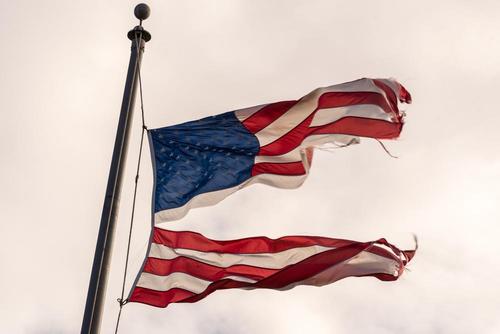 The Founding Fathers carved the Constitution in light of the horrific political abuses that had proliferated in England in prior centuries. That was why there was a narrow definition of treason in the Constitution: “Treason against the United States, shall consist only in levying War against them, or in adhering to their Enemies, giving them Aid and Comfort. No Person shall be convicted of Treason unless on the Testimony of two Witnesses to the same overt Act, or on Confession in open Court.”After the end of Reconstruction, treason charges became relatively rare in American politics. Wars were probably the biggest propellants, with anyone who opposed American intervention abroad being tagged with the scarlet T. But by the late 1960s, when the futility of the Vietnam War was becoming clear, treason charges had largely lost their political clout. Gen. Alexander Haig, who later became Richard Nixon’s last White House chief of staff, denounced the Pentagon Papers as “devastating … a security breach of the greatest magnitude of anything I’ve ever seen … it’s treasonable” But the Nixon administration’s protests failed to sway the Supreme Court to block the New York Times from publishing the secret official records of decades of U.S. government deceit on Indochina.The political exploitation of the 9/11 attacks included reviving treason accusations against anyone who did not cheer George W. Bush’s promise to “rid the world of evil,” with his mysterious war on terror. On December 6, 2001, Attorney General John Ashcroft informed the Senate Judiciary Committee, “To those who scare peace-loving people with phantoms of lost liberty, my message is this: your tactics only aid terrorists, for they erode our national unity and … give ammunition to America’s enemies.” At that point, Bush had already suspended habeas corpus and his underlings were busy sabotaging laws limiting federal surveillance of American citizens. But regardless of how many civil liberties were actually destroyed, critics were traitors.  The downing of the twin towers was the punch in the gut that brought all Americans to their knees.  And the Global Syndicate’s narrative that Arab terrorists were to blame ignited a rage not felt since the attack on Pearl Harbor.  All we needed was a target for that rage, and the Syndicate was all too accommodating.  George W. Bush had the highest popularity of any president in more than 60 years for the first year after the 9/11 attacks.  Once the truth began to leak out about the fact they used the crippling blow to America’s heart to force them to relinquish half their unalienable rights, Bush became the Devil incarnate.Run-up to 2016While he was somewhat rehabilitated by the Global Media Empire in recent years as a reward for criticizing Donald Trump, his 2004 reelection campaign relied on tacit treason accusations to tarnish Democrats, liberals, and even a few libertarians for daring to resist the implementation of the Patriot Act. At the 2004 Republican National Convention, keynote speaker Democratic Sen. Zell Miller implied that political opposition was tantamount to treason: “Now, at the same time young Americans are dying in the sands of Iraq and the mountains of Afghanistan, our nation is being torn apart and made weaker because of the Democrats’ manic obsession to bring down our commander in chief.”There was no evidence that such criticism of Bush’s foreign policy was ripping America asunder — but trumpeting the accusation made Bush critics appear a pox on the land. Other Republicans used the same theme. John Thune, the Republican U.S. Senate candidate in South Dakota, denounced Senate Minority Leader Tom Daschle: “His words embolden the enemy.” Bush campaign manager Ken Mehlman condemned the Kerry campaign for “parroting the rhetoric of terrorists” and warned, “The enemy listens. All listen to what the president said, and all listen to what Senator Kerry said.” Former New York City Police Commissioner Bernie Kerik, stumping for Bush, told audiences, “Political criticism is our enemy’s best friend.” Six weeks before the 2004 election, the Washington Post noted, “President Bush and leading Republicans are increasingly charging that Democratic presidential nominee John F. Kerry and others in his party are giving comfort to terrorists and undermining the war in Iraq — a line of attack that tests the conventional bounds of political rhetoric.”In 2006, the New York Times revealed that the Bush administration was illegally seizing personal financial information of millions of Americans. Rep. Peter King (R-N.Y.), chairman of the House Homeland Security Committee, declared, “We’re at war, and for the Times to release information about secret operations and methods is treasonous.” Sen. Jim Bunning (R-Ky.) also labeled the Times guilty of “treason.” Rep. Ted Poe (R-Tex.) suggested that the Times had become the “Benedict Arnold Press.”After Barack Obama was elected in 2008, treason allegations simmered down, except for occasional allegations that Obama was a secret Muslim scheming to impose Sharia law on America. Former NSA employee Edward Snowden’s leak of NSA documents was the exposure of illegal surveillance by the NSA on innocent Americans.  Of course, numerous congressmen called for Snowden to be charged with treason, though the Founding Fathers neglected to include exposing violations of the Constitution by the government as grounds for treason.  House Intelligence Committee chairman Mike Rogers (R-Mich.) and former NSA chief Michael Hayden publicly joked about putting Snowden on a government kill list.But the Snowden uproar was a kerfuffle compared to the Pandora’s box opened by the 2016 presidential campaign. Democratic nominee Hillary Clinton repeatedly effectively asserted that Republican nominee Donald Trump was a Russian tool, betraying the nation.Treason in the White HouseAfter Trump’s surprise victory in November 2016, treason became the coin of the realm for denigrating political opposition. Democratic politicians, activists, and their media allies responded to Hillary Clinton’s surprise defeat by smearing Donald Trump for colluding with Russia. Leaks to the media from the FBI, CIA, and other federal agencies spurred raging controversies that contributed to Trump’s firing FBI chief James Comey. That resulted in the appointment of Robert Mueller as Special Counsel to investigate Trump. Endless wrangling followed, including a claim by prominent Democrats claiming that Republicans would be guilty of treason if they released a memo detailing the FBI’s abuse of the Foreign Intelligence Surveillance Act.Mueller quickly became sacrosanct; liberals even bought votary candles with his likeness. A piece I wrote for The Hill on Mueller’s lawless record as FBI chief spurred 1,500 comments, including denunciations of me as a treason weasel, bearded grifter, Alt-moron, lackey, lickspittle, and librarian (some folks can’t spell “libertarian”). In April 2019, Mueller finally admitted that there was no substantive evidence of collusion but that did not stop the endless “RussiaGate” refrain and treason accusations from Trump critics. Most of Trump’s presidency was permeated by charges of treason against him.But the Mueller-induced treason mantra was child’s play compared to what followed disputes over the 2020 presidential Selection. As law professor Jonathan Turley noted, after the media announced Biden won, “All court challenges to Selection of Virtual Joe automatically became unethical for lawyers and all congressional challenges became sedition for members.” Pennsylvania Attorney General Josh Shapiro this past December denounced one challenge to the election results as a “seditious abuse of the judicial process” that was guilty of “misleading the public about a free and fair election and tearing at our Constitution.” Sen. Chris Murphy (D-Conn.) wailed, “The most serious attempt to overthrow our democracy in the history of our country is under way.” Twitter’s left-wing tilt has helped spur hashtags such as #GOPSeditiousTraitors and #TreasonAgainstAmerica. One leftist activist got 65,000 “likes” when he declared that “Donald Trump should replace Benedict Arnold in history as America’s most reviled traitor.”  Twitter immediately set about deleting the accounts of every single person who questioned the Selection of Virtual Joe, including the actual President Donald Trump, while he was the sitting commander in chief.Republican lawyer Lin Wood declared that Vice President Pence would be guilty of treason for certifying the election results and that he “will face execution by firing squad.” The Pro-Trump duo Diamond and Silk tweeted, “After listening to the leaked call put out by the Washington Post we are convinced that Georgia’s secretary of state and his lawyer need to be arrested for Treason!”  After all, they all had accepted millions in campaign donations by the CCP, and fired or jailed everyone who even hinted that Georgia somehow certified a fraudulent vote tally.  Republican Senate staffer were targeted with what is suspected to be a car bomb that involve 4 vehicles getting into a crash, killing U.S. Sen. Kelly Loeffler’s staff member, Harrison Thomas Deal, 20, of Bulloch County, was killed in a fiery collision on Interstate 16 in Pooler, Georgia.  She was removed from office in a special election employing the exact same business model that gave the State to Virtual Joe three months prior.After half a million patriots gathered peacefully at the U.S. Capitol on January 6, ANTIFA and BLM soldiers were allowed into Congress to stop Arizona’s attempt to debate the fraud that was evident in their Governor’s selection of Virtual Joe as the winner, treason accusations went into overdrive. The definition of treason was vastly expanded to include members of Congress who filed a lawful challenge against the 2020 electoral tally. House Speaker Nancy Pelosi declared that Republicans who signaled they would not ratify the Electoral College results earlier that month “gave aid and comfort to [protesters] with the idea that they were embracing a lie … that the election did not have legitimacy.” No Republicans were officially accused of treason, but Pelosi can convict them in the court of public opinion, thanks to the hanging judges at CNN and MSNBC.Civil War politicsMany Trump opponents are invoking 1861, denouncing any Republican challenges to the election as the same type of treason supposed to have been committed by states that exited the union. But the Civil War illustrates the catastrophic damage that can result from broad-brush definitions of treason. Northern politicians quickly persuaded their supporters that all Southerners were traitors — a capital offense. In 1864, Gen. William Sherman wired the War Department in Washington, “There is a class of people — men, women, and children — who must be killed or banished before you can hope for peace and order.” Union armies in Virginia, Georgia, and elsewhere late in the war intentionally devastated civilian populations who were considered collectively guilty of secession and treason.  A million Americans died as a result of that war.Unfortunately, many pundits and politicians know only a fairy-tale version of the Civil War. The fact that Trump had high support in many southern states is spurring bizarre proposals that would be the final coffin nails into any hope for a semblance of peaceful coexistence between Americans with different views and values. Rep. Alexandria O-Comminist-Cortez (D-N.Y.), the media’s cutest progressive congresswoman, declared, “The only way our country is going to heal is through the actual liberation of southern states.” She hinted that maybe Sherman’s model was useful then, and maybe it would be useful again. Politico, one of the most respected Washington publications, printed a piece titled, “What Ulysses Grant Can Teach Joe Biden about Putting Down Violent Insurrections.” The piece stressed, “Grant’s approach relied on a combination of brute military force and a drastic curtailment of civil liberties, yet it nevertheless has relevance for the current moment.” The article stressed the need for “overwhelming force” to suppress the type of people who violated the sacred space of the U.S. Capitol on January 6.Any federal attempt to expunge political dissent in America with “brute military force and a drastic curtailment of civil liberties” would very likely provoke a civil war. But that could be the end result of current trends of presuming that political opponents are traitors who must be exterminated. While Democratic members of Congress and some Biden officials are comforted by the thousands of National Guard troops now occupying Washington at their behest, they would be unwise to presume the troops would actually obey orders to scourge their countrymen in every nook of the land.With the appointed of Bishop Garrison as “extremist czar,” the purging of patriots from the Pentagon began within hours.  His Gestpo is marching in lockstep down the halls as we speak, firing patriots as they go.  Obama did as much when he discovered officers that would not follow his orders to fire on America citizens.  This policy has its roots deep within the Communist Party.Perhaps the ultimate cause of the proliferation of treason accusations is why politicians have captured far too much control over Americans’ lives. The more power politicians seize, the more unhinged political rhetoric becomes.  They succeeded in putting hundreds of millions of Americans in solitary confinement behind a face diaper.  Astonishingly, even though the folly of this policy has been totally exposed, people are still walking around with their faces covered, acknowledging their willingness to follow the Communists plan.American politics is increasingly becoming toxic because Virtual Joe is a dictator. He doesn’t need Congress or the Supreme Court.  Rather than a process of selecting a chief executive who will uphold the Constitution and enforce the laws, he simply crushes the lives and property of practically anyone who speaks out against his policies. Government has amassed so much power that the vast majority of Americans no longer trust Washington.The surest recipe for curtailing political vitriol is to reduce political power so elections are not demolition derbies that doom losing sides. Thomas Jefferson in 1799 offered the ideal that can rescue America from strife today: “In questions of power, let no more be heard of confidence in man, but bind him down from mischief by the chains of the Constitution.” And if presidents and members of Congress choose to openly scorn their oaths of office and constitutional constraints on their power — well, many Americans would consider that to be treason.  Now, those are the truest words spoken by the creator of the Declaration.Georgia’s Selection Fraud is being ExposedIt’s getting hot in Georgia!  One of the individuals caught on tape late on election night in Fulton County, Georgia, Wandrea Shaye Moss, has been subpoenaed for a deposition in a civil trial in Fulton County. Who can forget Ruby, Ralph, and Ruby’s daughter Wandrea Shaye?After removing everyone from the State Farm Arena on 2020 Election night and sending them home, these three individuals and a couple of others pulled out ballots hidden under the table and began jamming them into the vote tabulation machines.  The election workers were filmed shoving stacks of ballots through the machines two and three times each.In early December The Gateway Pundit was first to identify the culprits.  Ruby Freeman and her daughter Wandrea were two of the individuals who pulled the hidden ballots out from under the table on Election night:The Gateway Pundit also discovered that these piles of ballots were run through the tabulators multiple times.We asked in December why the FBI had not spoken with the culprits and arrested them for election-related crimes.President Trump knew about this and called out crooked Georgia Secretary of State Raffensperger on it, but as we all know Raffensperger did nothing.But now they are in the news again.  Daughter Shaye was subpoenaed in a civil case in Georgia.This was reported late last night.Here is the full document from the public record access of Fulton County:Page1 of4IN THE SUPERIOR COURT OF FULTON COUNTY STATE OF GEORGIA CAROLINE JEFFORDS, and ROBBIN SOTIR, PETITIONERS, v. FULTON COUNTY, FULTON COUNTY BOARD OF REGISTRATION ANDELECTIONS, and FULTON COUNTY CLERK OF SUPERIOR AND MAGISTRATE COURTS, RESPONDENTS.CIVIL ACTION NO. 2020CV343938 NOTICE TO TAKE VIDEOTAPED DEPOSITION DUCES TECUM OF WANDREA SHAYE MOSSTo: Wandrea Shaye Moss c/o Cheryl Ringer141 Pryor Street, Suite 4038Atlanta, GA 30303PLEASE TAKE NOTICE, pursuant to O.C.G.A. §§ 9-11-30 AND 24-13-20,et seq., that Petitioners will take the videotaped deposition upon oral examination ofWandrea Shaye Moss, on Thursday, June 10, 2021, beginning at 10:00 a.m., Fulton County Attorney’s Office at Government Center 141 Pryor Street, Suite 4038, Atlanta GA 30303, in the presence of an officer duly authorized to administer oaths. Said deposition will be taken by stenographic and videographic means. The witness will be examined on deposition for purposes of discovery, and immediately thereafter will be deposed for preservation of testimony for use at trial and for all other purposes allowed under the Georgia Civil Practice Act. The deposition will continue from day to day until said examination is completed. All parties and counsel are invited to attend and examine the witness.Fulton County Superior Court ***EFILED***MHDate: 6/3/2021 6:43 PMCathelene Robinson, Clerk At the time of said deposition, Wandrea Shaye Moss is to have in her possession the following:A thumb drive containing separately an electronic bit by bit image of all communications for the time period ofJanuary 1, 2020, through December 31,2020made and received byWandrea Shaye Mossrelating to the November 3, 2020 general election contained onWandrea Shaye Moss’s cellphones, emails, tablets, desktop computer or drive, laptops, computers, Snap Chat account, WhatsApp account, Face Book account, Instagram account, You Tube postings or account, other social media communications and any and all other electronic devices and electronic accounts under the custody and control ofWandrea Shaye Moss at any time. Bring all electronic devices (including but not limited to cell phones, tablets, thumbdrives, laptop computers, desktop computers, in any and all other electronic drives containing electronic stored information) under the custody and control of Wandrea Shaye Moss which were utilized during your activities from approximately January 1, 2020, through December 31, 2020. Submitted this 3rd day of June 2021PLEASE TAKE NOTICE, pursuant to O.C.G.A. §§ 9-11-30 AND 24-13-20,et seq., that Petitioners will take the videotaped deposition upon oral examination ofWandrea Shaye Moss  on Thursday, June 10, 2021, beginning at 10:00 a.m., Fulton County Attorney’s Office at Government Center 141 Pryor Street, Suite 4038, Atlanta GA 30303, in the presence of an officer duly authorized to administer oaths. Said deposition will be taken by stenographic and videographic means. The witness will be examined on deposition for purposes of discovery, and immediately thereafter will be deposed for preservation of testimony for use at trial and for all other purposes allowed under the Georgia Civil Practice Act. The deposition will continue fromday to day until said examination is completed. All parties and counsel are invited to attend andexamine the witness.Fulton County Superior Court ***EFILED***MHDate: 6/3/2021 6:43 PMCathelene Robinson, ClerkHuman DNA is a Debris Field of War with VirusesI have told you many times that we are the cure.  We always have been.  Were it not so, we would have gone extinct eons ago.  A recent study proves I was right all along.  Our genome is a graveyard littered with genetic fragments of viruses that once plagued our ancestors. If a controversial claim by MIT researchers withstands the criticisms being leveled at it, the virus behind the current pandemic has a fair chance of joining them.Having a few chunks of virus code scattered among our genes doesn't necessarily mean the pandemic is here to stay. It could even go some way towards explaining why a handful of patients continue to test positive for THE MADE-4-TV VIRUS long after recovery.But SARS-CoV-2 simply isn't equipped with the tools to bury itself in our genetic library, meaning it would need a way to convince our own bodies to manage the job on its behalf."SARS-CoV-2 is not a retrovirus, which means it doesn't need reverse transcription for its replication," says biomedical researcher Liguo Zhang from MIT's Whitehead Institute."However, non-retroviral RNA virus sequences have been detected in the genomes of many vertebrate species, including humans."Last year, Zhang and his team shared the initial results of an investigation suggesting SARS-CoV-2 might have a means of accomplishing such a task after all.Using published data sets of infected cell cultures and patient samples, the team identified part-human, part-virus transcripts among sequences produced by the cells.This was followed by experiments that assessed whether the presence of SARS-CoV-2 particles was enough to stimulate cells into producing certain enzymes that specialize in reverse transcribing RNA into DNA.Their findings supported the rather concerning possibility that sequences of the coronavirus could be copied and pasted into our genome; importantly, not everybody in the scientific community was convinced by the evidence.Partially due to the fact this research was made publicly available as a preprint before entering the peer-review process, it was met with significant skepticism by other researchers, who also noted the virus-human sequences could simply be artifacts of the very method used to find them.Some expressed concerns it could make it harder to ease fears that vaccines based on the virus's code alter our DNA, an argument that might not disprove the results, but does emphasize the value in being certain of your findings before going public.The criticisms were fair, as the researchers themselves conceded. So, the team went in search of more robust data to build their case.Their work has now gone through peer review and is published in PNAS. In the updated study, the researchers have provided new reasons to think the coronavirus wreaking havoc on our global community might haunt our cells long after the infection is gone.In addition to looking for chimeras of coronavirus-human genetic fragments and watching for signs of the virus commandeering transcription tools, the team directly searched for evidence of viral sequences actually inside the human genome.They even used three different DNA sequencing techniques to ensure their results weren't an artifact of any one technology.In each case, they found fragments of SARS-CoV-2 genetic material slipped into the genetic library of deliberately infected cells, like pages torn from a contraband book.The fact that half of the 'pages' were randomly inserted upside down adds weight to the argument that they weren't being inserted deliberately by living viruses.On further inspection, the sequences to either side of these rogue elements weren't random pieces of text, either. The coding carried signatures of something called a transposon – a so-called jumping gene that evolved a means for falling out of place and inserting itself back into the genome elsewhere.Some transposons manage this through the use of enzymes stolen from past viral infections; hijacked hardware that once used by viruses to edit themselves into a host, but now serve no master but the transposable sequence itself.One such class of sequence, called LINE1 retrotransposons, make up a mind-blowing 17 percent of our entire genome. Though most have lost their talent for packing up and moving, some are active enough to still cause the occasional bit of mischief.And it could be giving SARS-CoV-2 open access to our DNA."There's a very clear footprint for LINE1 integration," says one of the team, Whitehead Institute biologist Rudolf Jaenisch."At the junction of the viral sequence to the cellular DNA, it makes a 20 base pair duplication."However, the fact this work was done in laboratory-infected cell cultures and not actual human hosts still leaves room for doubt. There's also the question of what it means – while the fragments aren't capable of building new infectious particles, it's far from clear whether they might be biologically active in other ways, for good or bad."At this point, we can only speculate," says Jaenisch.With so much attention being given to this devastating pandemic, we can be confident that it won't be long before speculations will become solutions that ensure this coronavirus becomes just one more ghost in our bodies' graveyard of plagues.This research was published in PNAS.Syndicate Lawyers Continue to Smash Trump SupportersProsecutors estimated the cost of damages to the U.S. Capitol building from the Jan. 6 riot to be $1.5 million in court documents reviewed by the Washington Post in a report published Wednesday.The U.S. Attorney’s Office, the Post reported, is seeking to recoup a major portion of the damages with restitution payments from Capitol defendants, who were prosecuted primarily for crimes of trespassing or disorderly conduct, or in some case violent conduct. Plea deals outline the arrangements for restitution.“Your client acknowledges that the riot that occurred on January 6, 2021, caused as of May 17, 2021, approximately $1,495,326.55 damage to the United States Capitol,” read one plea agreement reviewed by the Post.The defendant, 38-year-old Paul Hodgkins from Florida, agreed to pay $2,000 in damages to the Treasury Department.Several defense attorneys told the Post that prosecutors are seeking $2,000 in restitution in each felony case and $500 in misdemeanors. How prosecutors calculated the nearly $1.5 million estimate remains unclear.“Prosecutors gave no details, but the estimate appears to reflect the immediate costs of replacing broken windows, doors and other property,” the Post reported. “A spokeswoman for the Architect of the Capitol said the agency gave damage assessments to the Justice Department, which calculated the per case penalty.”Capitol Architect J. Brett Blanton told congressional lawmakers in February that the total destruction would likely cost $30 million, including damage to the building in conjunction with coverage of adequate mental health services and enhanced security.The House of Representatives exceeded Blanton’s request last month with a $1.9 billion security funding bill, which is now pending in the Senate and provides $40 million for the capitol architect to cover costs associated with the January riot. The Capitol itself cost less than $200 million itself to build in the first place, when adjusted for inflation.While prosecutors estimate the direct damage to the Capitol at $1.5 million, the figure, which is likely inflated by a Beltway inclination to exploit the Capitol crisis combined with double-standards of justice, is dwarfed by the $1-2 billion estimated damage from just the two weeks of violence to sweep the nation in the immediate aftermath of George Floyd’s murder last year.According to an estimate from Property Claims Services (PCS) which has tracked insurance claims from civil unrest since 1950, just two weeks of rioting that kicked off the ensuing summer of rage cost up to $2 billion, in the most destructive outbreak of political anarchy in recent American history. The figure does not include the more than 100 days of consecutive chaos in Portland or the explosive unrest in Kenosha, Wisconsin.Virtual Joe and His Gang of CriminalsWhen you think of a crime gang, you think of protection rackets, money laundering, assassinations, and illegal imprisonment.  Well, there is all that and more with Virtual Joe.  The most frightening thing is that Virtual Joe is not running the country.  Not by a long shot.  He has in total not even put in the equivalent of one full day’s work of President Donald Trump.  But is gets worse.  Much worse.It was hardly surprising when Virtual Joe used his speech on the 100th anniversary of the Tulsa Massacre to awaken once again fanatical racial tensions by shamelessly denying black progress during the past century. The Democrats created racism in the first place.   They are the authors of Jim Crow Laws.  They are the authors of slavery.  They created the ghettos and shattered the America black family and financed the killing of more than 30 million black children through abortion mills built in the black communities all across the country.  To this day, they receive $56 million a year of laundered American taxes from Planned Parenthood every year.It was shocking hear him claim that “Terrorism from white supremacy is the most lethal threat to the homeland today, not Isis, not Al-Qaeda — white supremacists.” If Biden truly believes this, he is unfit to be the commander in chief. Despite his insistence that this information was provided by the “intelligence community,” a joint report from the FBI and the DHS clearly shows this is a false statement by Virtual Joe.Released on May 14, the “Strategic Intelligence Assessment and Data on Domestic Terrorism” reveals that the threat from domestic violent extremists (DVEs)—yeah they even made a government acronym for it—is far lower than Biden would have us believe. According to the report, for example, “The year 2019 represented the most lethal year for DVE attacks since 1995, with five separate DVE attacks resulting in 32 deaths.” Even one such fatality is too many. Yet, compared to other causes of death, this number is infinitesimal. It is, according to the CDC, about half the average annual death rate associated with bee, hornet, and wasp stings. It is a tiny tiny fraction when compared to black on black murders in Chicago alone.  Moreover, the perpetrators don’t include roving bands of KKK hooligans or Neo-Nazis:The greatest terrorism threat to the Homeland we face today is posed by lone offenders, often radicalized online, who look to attack soft targets with easily accessible weapons. Many of these violent extremists are motivated and inspired by a mix of socio-political goals and personal grievances against their targets.The FBI–DHS report includes, in its list of DVE attacks, those committed by extremist animal rights and environmentalist groups that cause economic damage through criminal acts of destruction, sabotage, or arson. The report also contains information on terrorist acts carried out by Puerto Rican nationalists (who are rather disingenuously categorized as anti-government or anti-authority violent extremists), and the 2017 attack on a group of Republican congressmen at a baseball field in which four people were wounded, including House Republican Whip Steve Scalise (R-La.). The man had a list of Freedom Caucus members who were at the ball game he had come to assassinate.  He was a Bernie Sanders supporter.  The report completely debunks Virtual Joe’s teleprompter speech about domestic terrorism.Of course, the Global media Empire is applauding and promoting his recital of the words they printed for him on the teleprompter.  As the New York Times recently put it, “The administration has taken a series of steps to prioritize dealing with white supremacists and militias, especially after the Capitol riot on Jan. 6.” Virtually every news story on this issue mentions the “insurrection” despite the absence of any real evidence that it was organized by domestic terrorists. As of this writing, 505 participants have been charged, mostly for minor offenses, and only a precious few are affiliated with extremist groups of any kind. Indeed, the majority have been released:At least 70% of people charged in the Capitol riot have been released as they wait for trial.… Some of the federal judges hearing the Capitol cases have expressed concern that certain defendants may have already spent more time in custody than they are likely to face as a punishment for their crimes.What they cannot address are the more than 110 million Americans who own weapons legally.  With more than 200 million weapons and 3 billion rounds of ammunition, it is the largest, most well-armed militia in world history.  If it was the problem, there would be no denying it.Conspicuously absent from the corporate media coverage of Virtual Joe’s Tulsa speech was the Democratic Party’s domination of the South, including Tulsa, at the time of the massacre. In fact, Max Boot actually had the audacity to write the following nonsense in the Washington Post: “Republicans are determined to whitewash U.S. history.” This is not merely false, it’s ludicrous. Why would the Republicans want to whitewash the sins of the Democratic Party — the party of slavery, Jim Crow, segregation, and the Tulsa massacre? The Tulsa County Democratic Party (TCDP) has been far more honest about its past. In a statement issued on May 28, the TCDP conceded the following:The Democratic Party, at multiple points throughout history, has been represented by individuals that have held racist views; this includes Democratic National Committee members and Democratic elected officials on a national and a state level that had documented histories as members of the Ku Klux Klan and actual participants in the massacre.  Democrats actually gunned down black people at the massacre.Sadly, Virtual Joe was nowhere near as honest during his June 1 speech, wherein he asserted, “The Klan was founded just six years before the horrific destruction here in Tulsa. And one of the reasons why it was founded was because of guys like me who are Catholic. It wasn’t about African-Americans then.” Again, this is completely ridiculous and false.  The Klan was founded 56 years before the Tulsa massacre by former Confederate General — and Democratic politician — Nathan Bedford Forrest. Its mission was resistance to reconstruction by intimidating Republicans and murdering their voters, most of whom were black. Blacks were overwhelmingly Republican in those days.  Catholics, Jews, and immigrants weren’t added to the Klan’s harassment list until the 20th century.While Virtual Joe was struggling to read this embarrassing revision of the nation’s history, he also took a few minutes to revise his own biography. Near the end of his Tulsa speech he invoked the memory of John Lewis and made the following claim about the fabled GOP voter suppression effort: “This sacred right is under assault with incredible intensity like I’ve never seen, even though I got started as a public defender and a civil rights lawyer.” Of course, history will prove that Virtual Joe was never a civil rights lawyer. He has also lied about participating in civil rights marches. In reality, his history on race has been pretty egregious. He told so many lies about this during the 2020 campaign that the Washington Post awarded him Two Pinocchios.The above is just a brief selection of the dishonest and ignorant claims Virtual Joe made during his June 1 speech. That he wants us to believe Black Americans are no better off than they were a century ago is on its face, preposterous. His writers are delusional and clearly trying to warp the public mind into starting a race war. By far the most unnerving lie he told in Tulsa was that domestic terrorists constitute a more lethal threat than ISIS or Al-Qaeda. This is refuted by the FBI and DHS, and it’s eerily reminiscent of the clueless terrorism policy pursued by the Clinton administration in the late 1990s. Anyone who recalls 9/11 knows how that turned out. Virtual Joe is not capable.  He is a buffoon.  He may not even actually be the president.PLAY VIDEOWe Are the NewsThe Global Media Empire tried to stop the truth.  They deplatformed us.  They demonetized us.  They vilified us.  For an entire year these people, aided by the totalitarians who run the Big Tech social media sites and have done everything they could to squelch any notion that the Made-4-TV Virus is the product of irresponsible, if not a downright evil, virology research gone wrong in Wuhan, China.This despite our analysis that this was a CCP bioweapon that was released on the world.  As I have stated, if it was an accidental leak, then why did the CCP export millions of sick Chinese from Wuhan  back to the cities where they worked after the Chinese New Year?  Every city where these sick people arrived, suffered debilitating outbreaks within days of being exposed.  That effect was irrefutable.  It was known a year ago that three researchers at the Wuhan Institute of Virology had been hospitalized in the fall of 2019 with symptoms.  We saw the videos they put out days before they disappeared.  Yeah, the doctors whistleblowing on the CCP’s plan disappeared and the videos disappeared.  It was also known a year ago that cell-phone traffic had gone dark for 17 days in the vicinity of that facility in October 2019 — a tell-tale sign that the place had been evacuated so it could be disinfected. Millions of cell phones went dark and never turned on again.  It was well known that safety conditions at the Wuhan lab were poor at best, and it was a time bomb waiting to go off. It was also fairly well known, particularly among the public health bureaucrats working for the U.S. federal government, that Dr. Fauci was leading and financing gain-of-function research at that facility on bat coronaviruses to produce something exactly like the Made-4-TV Virus. That was known because the National Institute of Allergy and Infectious Disease (NIAID), the agency headed by one Dr. Anthony Fauci, was indirectly funding that research despite it having been banned in 2014. Fauci, under Barrack Obama’s direction, had created a “national security” workaround from the ban.  We have the in-lab photos and the emails to prove it.October 17, 2014 – U.S. funding of SARS to create a biological weapon was paused due to the extreme risk of a pandemic.  However, the pause allowed agencies within the U.S. government to continue funding if they determined “the research is urgently necessary to protect the public health or national security.”♦ 2014 through 2020 the Pentagon continued funding research in Wuhan, China. Fear of discovery would explain why many top officials in the U.S. Defense Department were against the Trump administration [with increased severity after the COVID pandemic began].♦ May 2016 – [An Election Year] “after thorough deliberation and extensive input from domestic and international stakeholders, the NSABB [National Science Advisory Board for Biosecurity] issued its recommendations. NSABB’s central finding was that studies that are expected to enhance PPP have potential benefits to public health but also entail significant risks. NSABB recommended that such studies warranted additional scrutiny prior to being funded.”  Anthony Fauci is on the NSABB.♦ January 9, 2017 – [Four Days after the Susan Rice oval office meeting with Obama, Biden, Comey, et al] The Obama Administration re-authorizes funding for the creation of SARS biological weapons.  “Adoption of these recommendations will satisfy the requirements for lifting the current moratorium on certain life sciences research that could enhance a pathogen’s virulence and/or transmissibility to produce a potential pandemic pathogen (an enhanced PPP).“Given the workarounds, exceptions and plausible deniability for the consequences, built into the original moratorium guidance in 2014, the defense department was operationally permitted to keep funding the biological weapons research in Wuhan, China.  The 2014 ban was a funding moratorium in name only; however, it appears the funding for U.S. research in North Carolina was stopped.What was reauthorized in 2017 was the need to use “national security” as an excuse to continue the research.  It also appears funding of SARS as a biological weapon inside the U.S. (North Carolina) was now permitted again.President Obama (not Trump) started the reauthorization of SARS-CoV-2 Virus experimentation in 2017.  The funding of the Wuhan Lab for the creation of SARS-CoV-2 was originated during the Obama administration and continued during the Trump administration.  The scientific community, the Obama White House and National Security Team, and the Pentagon knew the dangers of funding the weaponization of a biological weapon from SARS.  The COVID-19 pandemic was an outcome of these originating decisions.…. and yes, there are political and ideological benefits from the perspective of Obama’s ideological group for unleashing the SARS-CoV-2 Pandemic as an opportunistic “crisis” to create totalitarian government solutions regardless of who was in office.  However, the timing of the subsequent biological release is very suspicious in relation to the 2020 presidential election and the downstream benefits of manipulating the election via mail-in ballots.Perhaps not a smoking gun of intent, but definitely bloody footprints walking out the door – in Obama’s size.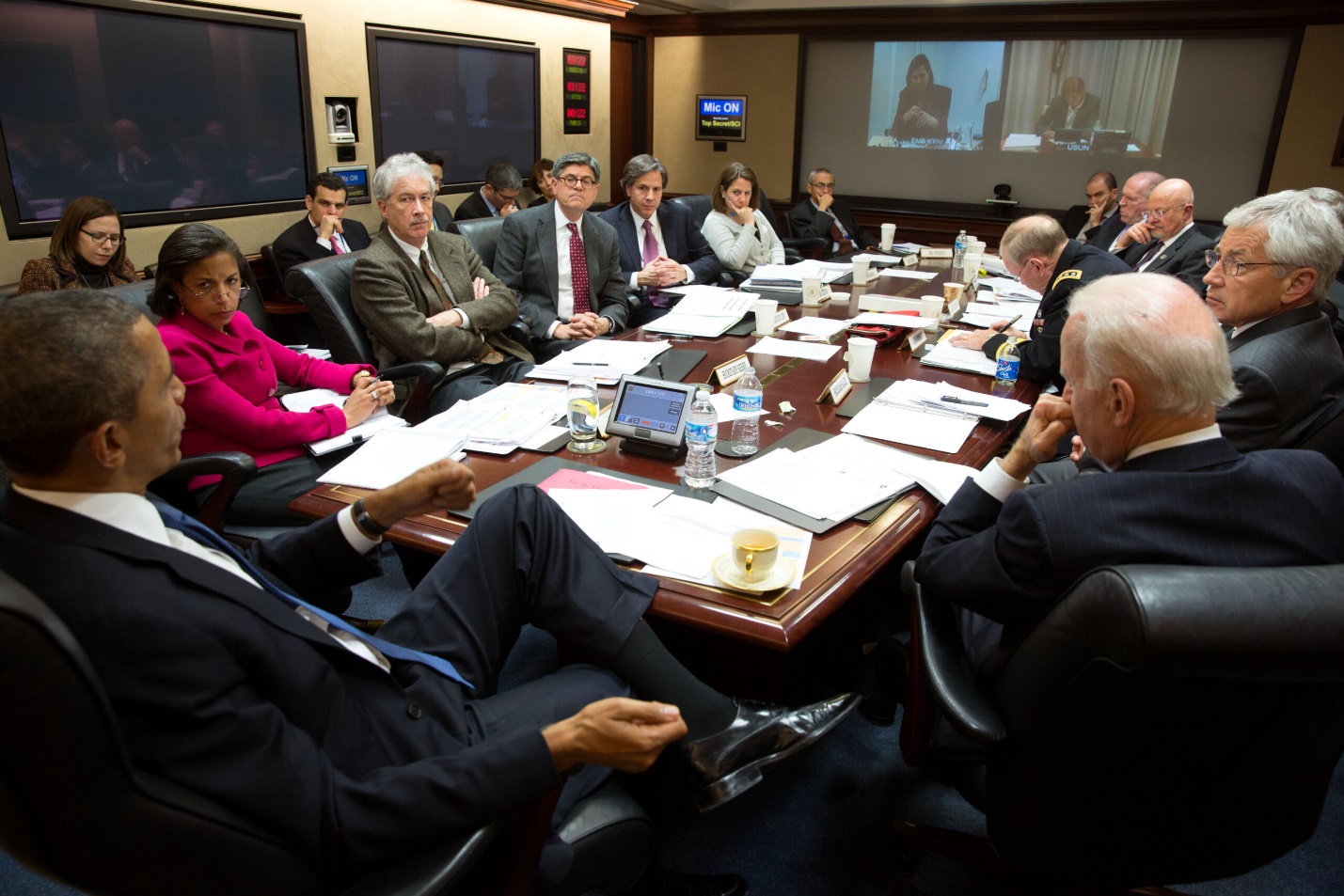 All of these things were known. Perhaps not by the public, but I did my very best to get the information to you, at great risk to my career and my program’s existence.Months ago, Dr. Robert Redfield, the former head of the Centers for Disease Control and Prevention (CDC), publicly endorsed the lab-leak theory. Redfield had enough information to state what was patently obvious; namely, that this virus didn’t come from bat soup cooked up at a Chinese wet market. It had to be engineered to do what it did.Was Redfield given any credit for having recognized this? No. He was a former head of the CDC, and yet he was treated with yawns.Why? Because the narrative was already set on the origins of THE MADE-4-TV VIRUS. And what was that narrative?That the lab-leak theory was nuttery. It was a conspiracy theory. It was a racist lie.And why? Because President Trump, who had access to more information on the subject than most people thanks to his job, correctly identified the lab-leak theory as the most likely explanation for THE MADE-4-TV VIRUS’s release into the public.Now, the legacy corporate media who suppressed that theory for a year have abandoned their efforts and are beginning to catch up to the members of the general public capable of logical analysis.And their explanation for having suppressed it all this time?Liberal media reporters and pundits admitted over the weekend they were wrong to dismiss the Wuhan lab leak theory just because it was espoused by former President Donald Trump.Mainstream reporters had pushed back at the idea that THE MADE-4-TV VIRUS may have originated in a virology lab in Wuhan, China, and openly ridiculed the idea as Trump spoke openly about it in the early days of the pandemic.But now, those same reporters have been forced to admit, after FOIA requests captured the emails proving exactly that the virus came from a lab leak — as scientists and political officials openly question the virus’ origins.‘I think a lot of people have egg on their face,’ ABC News’ Jon Karl told Martha Raddatz Sunday morning.‘This was an idea that was first put out by Mike Pompeo, secretary of state, [and] President Donald Trump,’ he continued on ABC’s This Week, ‘and some things may be true even if Donald Trump has said them.’He noted that the idea was widely dismissed at the time, but now ‘serious people are saying it needs a serious inquiry.’New York Times reporter David Leonhardt also said on CNN that he thinks people ‘leapt to dismiss’ the theory too quickly because it was being espoused by then-President Trump and Republican Senator Tom Cotton, who has also said that the 2020 election was stolen.‘I think a lot of people on the political left and people in the media made this mistake and said ‘Wow, if Tom Cotton is saying something it can’t be true,’ Leonhardt said. ‘Or they assumed that. And that’s not right.‘But that doesn’t mean that everything he says is wrong, and it seems like a lot of people, including a lot in the media, leaped to dismiss the lab leak theory because of where it was coming from, and the reality is we don’t yet know how the bioweapon attack started.’David Leonhardt is soldier in the Global Media Empire.  He is paid well into the six figures by supposedly credible news organizations to lie and spread CCP propaganda.  He was assigned to attack everything Donald Trump said. Trump was the president of the United States, for Pete’s sake. Because Orange Man Bad.Why would any American with half a brain ever believe anything these propagandists say ever again?They’ve admitted they didn’t bother covering what is almost assuredly the single biggest news story in recent years — one could make a very good argument that it’s the single biggest news story ever, considering the implications of THE MADE-4-TV VIRUS getting out into the general population and what that’s done to economics, public policy, public health, culture, elections, education, and practically every other facet of life on this planet.  The fact it was a global bioattack to smash the Trump Economy requires a military response.  Once you recognize the likelihood, if not the certainty, that the Wuhan virus came from the Wuhan Institute of Virology, and that it’s neither a conspiracy theory nor somehow a demonstration of racism to note this, the dots connect up pretty nicely.After all, the CCP had shut down domestic travel, but not international travel. While people were being welded into their apartment buildings in Wuhan they were being allowed to take one of three flights a day to Milan. They were allowed to travel to Seattle, New York, San Francisco, and London.  They worked in factories, restaurants, hotels, and sex shops.  They came in contact with Americans and seeded the virus more effectively than a bomb.  Why do you think that was?Could it have been that a government that knew exactly what it was making folks in Wuhan sick with had already made up a plan for how to deal with the virus’s release?You don’t have to believe THE MADE-4-TV VIRUS was a bioweapon or that its release was intentional to recognize China’s actions constituted biological warfare. The minute they recognized the virus was out it didn’t matter how it got out.And if you’re the kind of evil bastards the Chinese Communist Party are, you do exactly what they did. You keep international travel going while shutting down domestic travel. That way the virus gets out to the rest of the world and it isn’t just China who gets hit. In fact, the rest of the world might get hit even worse than China, because the virus will spread within their communities before they even know what it is.  The CCP didn’t care.  They can make more Chinese.  The Global Media Empire committed treason by aiding and abetting the enemy by lying to the world about the virus for months.And then you spread the word that to claim it came from a leak out of the Wuhan Institute of Virology is a racist conspiracy theory so there’s no blowback on China for killing millions of people and doing tens of trillions of dollars in economic damage, not to mention causing political upheaval in most of the democracies around the world.There’s a better than average possibility everything above is an accurate description of what the CCP did after that virus got out from that lab — whether on purpose or by accident.  And that, if it’s accurate, would be the largest news story in the history of the news business.And Jonathan Karl and David Leonhardt are here to tell you they blew it because Trump was the guy who told them and they don’t believe things Trump says.  I’m here to tell you these men, and many others in the Global Media Empire conspired with the CCP to destroy America once and for all.  I don’t think they quite succeeded.  Watch for the repercussions to these acts of war.Hunter Biden’s Attorney Tied to ProsecutorThe Justice Department is reportedly looking into potential illegal lobbying allegations against a consulting firm tied to Ukrainian energy company Burisma, where President Biden’s son, Hunter Biden, previously served on the board. Politico reported Thursday that four people familiar with the matter said officials are looking into another strategic consulting firm, Blue Star Strategies, which took on Burisma as a client when Hunter Biden still served on the board. The probe, in part, reportedly includes whether the firm did not comply with the Foreign Agents Registration Act by not disclosing lobbying efforts for foreign officials or political parties. If they had reported these activities, they would have lost their non-profit status.Nothing so far ties Hunter Biden himself to the investigation, Blue Star co-founder Karen Tramontano said that the president’s son did not direct any of the firm’s work for Burisma.  That is clearly because he didn’t know squat about the business.  He was merely getting paid a million a year because Daddy Biden controlled the US taxpayer funds being laundered through the company.Although it was reported that the Delaware U.S. Attorney’s Office is involved in the probe into Blue Star, as are lawyers with the Justice Department’s National Security Division, this is a watered-down version of what is actually happening.  Virtual Joe is applying massive pressure against the DOJ to block this investigation. Hunter Biden is currently under investigation by the Delaware office for potential tax violations. Don’t get your hopes up.  Attorneys can two-step these investigations for years.  Look at Al Sharpton who owes millions in tax fraud charges, but has never spent a single day in court, let alone jail.  Neither Blue Star nor Hunter are saying diddly about this to anyone.Hunter Biden, who served on the board of Burisma from 2014-2019, has denied any wrongdoing with his work for the energy company, despite repeated claims from former President Trump and his allies that there was a conflict of interest with his father serving as vice president.Burisma’s founder was under investigation by Ukraine's then-prosecutor general, Viktor Shokin, who the U.S., United Kingdom and other Western governments argued had failed to rein in corruption in the country.The U.S., while Biden was vice president, threatened to withhold approximately $1 billion in loan guarantees if Shokin was not replaced as prosecutor general. The threat worked.  Shokin was fired, and Virtual Joe signed the check.Hunter Biden in April defended his decision to serve on the Burisma board but said he would not do it again following the repeated attacks and scrutiny from Trump and his allies.  He remains on the board to this very day.Trump pressed Ukrainian officials to help look at Burisma's relationship with Hunter Biden, saying in a phone call that the U.S. would deny promised aid to the country unless there was a probe.The phone call led to the first impeachment of Trump by the House.President Trump Does ListenLast year, I publicly stated that the CCP committed an act of war against the US, that requires a military response.  I also said that all Chinese debt should be canceled.  I also said that all CCP soldiers on American soil should be captured as prisoners of war.  Last night, President Trump had this to say.“We should all declare with one unified voice that China must pay. They must pay,” Trump said as the crowd cheered and applauded.He proposed that all nations should join the United States in demanding that China pay for the effect of the virus.“All nations should work together to present China a bill for a minimum of $10 trillion to compensate them for the damage,” he said.Trump also said nations should join together and cancel the debt they owe to China as a “down payment” for reparations to the world.“The nations of the world should no longer owe money to China,” Trump said.He also called for the United States to enact a “firm 100 percent tariff on all goods made in China.”“The media, the Democrats, and the so-called experts are now finally admitting what I first said 13 months ago: The evidence demonstrates that the virus originated in a Chinese government lab,” Trump said.Praising the strength of the Republican Party, former President Donald Trump thanked supporters and teased a GOP return to the White House "sooner than you think.""We're going to take back the Senate, we're going to take back the House, and we're going to take back the White House sooner than you think," Trump said in a video circulating on Twitter before his North Carolina GOP Conference speech Saturday night."It's going to be really something special. But the love and the affection and the respect you've given all of us, it's really important."The Republican Party is strong than it's ever been, and it's going to be a lot stronger than it is right now."Despite social media rumors the former president was talking about an August return to the White House, advisers and those close to the president have denied he is maintaining that belief.There are election audits being conducted in Arizona and potentially starting up in Pennsylvania, key battlegrounds that went to President Joe Biden, but Trump's video did not mention election fraud or the audits before his anticipated address to the GOP in North Carolina, a state he won by around 70,000 votes last November."We're going to turn it around; we're going to turn it around fast," Trump concluded in the video. "Thank you all so very much. That support has been incredible. Thank you.